COMPLAINT FORMThis form is to be completed by an interested party to report the possible noncompliance of a NERC Reliability Standard. This form should only be used for reporting noncompliance related to the matters pertaining to Bulk Electric System Reliability within the ERCOT Interconnection; not commercial or retail matters.Completed forms should be sent to Texas RE:Via E-mail:	complaint@texasre.org (for NERC Reliability Standards)To submit anonymous and confidential complaints related to possible violations, please visit the Compliance Hotline .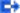 PART A: INFORMATION ABOUT THE ENTITY SUBMITTING THE COMPLIANTInterested PartyOrganization Name:Address:City, State, Zip Code:Phone:                       E-mail Address:Contact (person to whom the response will be directed)Name:Address:City, State, Zip Code:Phone:E-mail Address:Is this Submission made on a Confidential Basis? (please check one)Yes 			No PART B: DETAILS OF THE COMPLAINTName of the entity: (That is the subject of the complaint)NERC Reliability Standard:Time frame of issue:Please outline below (or attach) details of the complaint.(Note: Include the name of the entity that is the subject of the complaint, the date(s) of the alleged noncompliance, and other relevant details. Texas RE or NERC may not act on a complaint if it is incomplete and/or does not include enough information.)Please check box if additional details are attached:PART C: FACTS OR INFORMATION THAT SUPPORT THE COMPLAINTPlease outline below any facts, documents, or information that support the complaint:Please check box if additional facts, documents, or information are attached. PART D: SIGNATURE OF INTERESTED PARTY MAKING THE COMPLAINTSignature:Name:Title: Date:FOR Texas RE USE ONLYFOR Texas RE USE ONLYFOR Texas RE USE ONLYDate received by Texas RE:Date complainant was sent notice of Complaint Form received:Date complainant was sent notice of Complaint Form received: